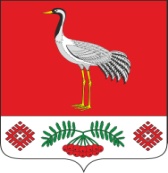 28.01.2020г. №6РОССИЙСКАЯ ФЕДЕРАЦИЯИРКУТСКАЯ ОБЛАСТЬБАЯНДАЕВСКИЙ МУНИЦИПАЛЬНЫЙ РАЙОНТУРГЕНЕВСКОЕ СЕЛЬСКОЕ ПОСЕЛЕНИЕАДМИНИСТРАЦИЯПОСТАНОВЛЕНИЕОБ УСТАНОВЛЕНИИ МИНИМАЛЬНОЙ ЗАРАБОТНОЙ ПЛАТЫ РАБОТНИКАМ, ЗАМЕЩАЮЩИМ ДОЛЖНОСТИ, НЕ ЯВЛЯЮЩИЕСЯ ДОЛЖНОСТЯМИ МУНИЦИПАЛЬНОЙ СЛУЖБЫ, И ВСПОМОГАТЕЛЬНОМУ ПЕРСОНАЛУ АДМИНИСТРАЦИИ МУНИЦИПАЛЬНОГО ОБРАЗОВАНИЯ«ТУРГЕНЕВКА»	В соответствии с Федеральным законом от 27.12.2019 г. №463-ФЗ «О внесении изменений в статью 1 Федерального закона «О минимальном размере оплаты труда», статьями 133, 135 Трудового кодекса Российской Федерации, руководствуясь Уставом муниципального образования «Тургеневка»,ПОСТАНОВЛЯЮ:1. Установить с 1 января 2020 года минимальную заработную плату работникам, замещающим должности, не являющиеся должностями муниципальной службы, и вспомогательному персоналу администрации муниципального образования «Тургеневка» в размере 12 130 рублей;2. Настоящее постановление распространяется на правоотношения, возникшие с 01.01.2020 года.3.Бухгалтеру-фининсисту МО «Тургеневка» внести изменения в штатное расписание;4.Управляющей делами МО «Тургеневка» составить дополнительные соглашения к трудовым договорам;5. Опубликовать настоящее постановление в газете «Вестник» и разместить на официальном сайте муниципального образования «Тургеневка» в информационно-телекоммуникационной сети "Интернет";6. Контроль исполнения настоящего постановления оставляю за собой..Глава МО «Тургеневка»В.В.Синкевич